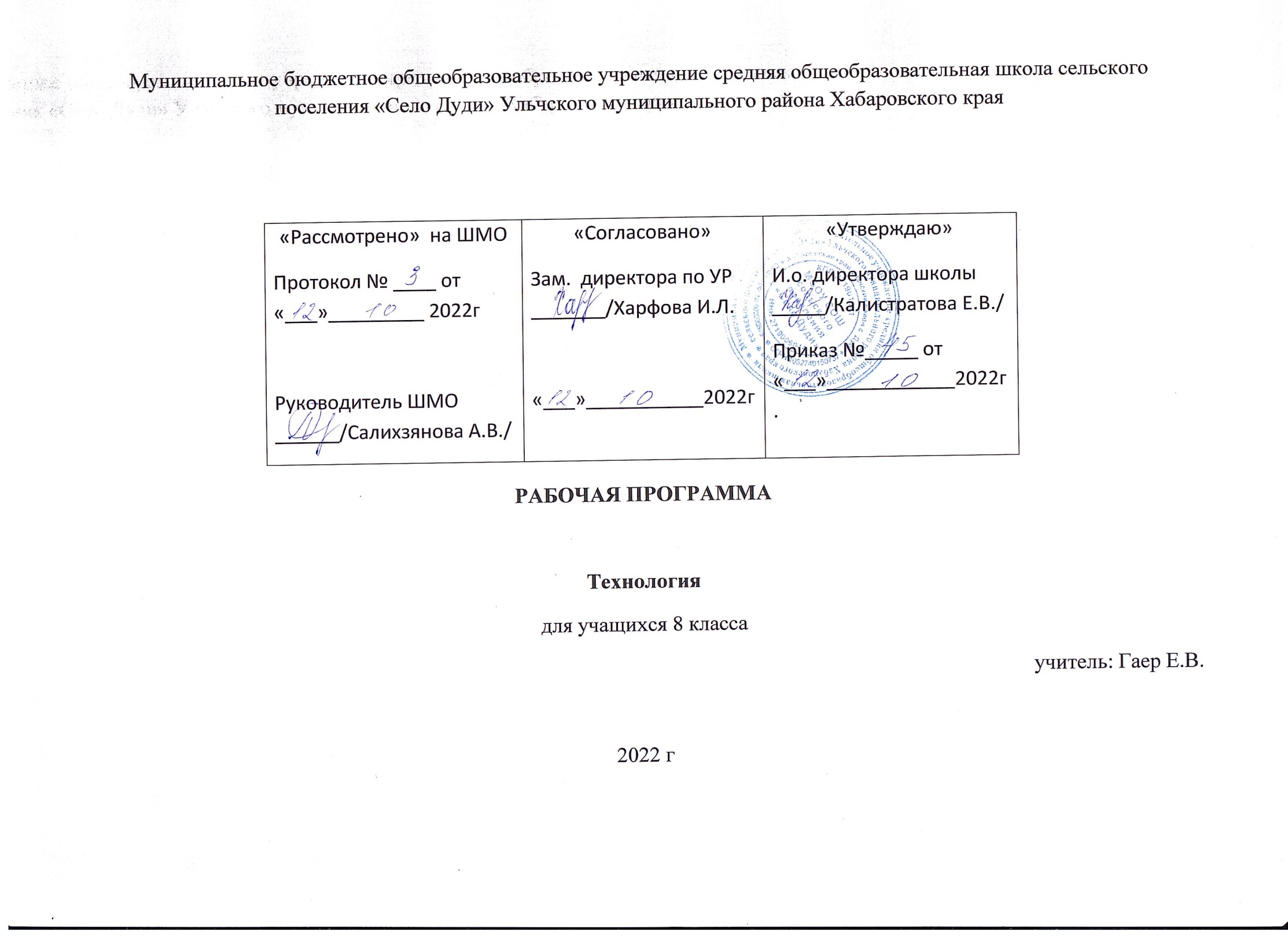 ПОЯСНИТЕЛЬНАЯ ЗАПИСКА.Примерная программа по учебному предмету «Технология» для основной ступени общего образования, в контексте подготовки обучающихся в соответствии с требованиями Федерального государственного образовательного стандарта общего образования, обеспечивает: развитие инновационной творческой деятельности обучающихся в процессе решения прикладных учебных задач; активное использование знаний, полученных при изучении других учебных предметов, и сформированных универсальных учебных действий; совершенствование умений выполнять учебно-исследовательскую и проектную деятельность; формирование представлений о социальных и этических аспектах научно-технического прогресса; формирование способности придавать экологическую направленность любой деятельности, в том числе творческому проектированию; демонстрировать экологическое мышление в разных формах деятельности.Требования к уровню подготовки учащихся 8 классовУчащиеся должны знать:сферы трудовой деятельности;принципы производства, передачи и использования электрической энергии;принципы работы и использование типовых средств защиты;о влиянии электротехнических и электронных приборов на окружающую среду и здоровье человека;способы определения места расположения скрытой электропроводки;устройство бытовых электроосветительных и электронагревательных приборов;профессии строителей;как устанавливается врезной замок;основные правила выполнения, чтения и обозначения видов, сечений и разрезов на чертежах.особенности выполнения архитектурно-строительных чертежей;основные условия обозначения на кинематических и электрических схемах.уметь:собирать простейшие электрические цепи; читать схему квартирной электропроводки; определять место скрытой электропроводки;подключать бытовые приѐмники и счетчики электроэнергии;установить врезной замок; утеплять двери и окна;анализировать графический состав изображения; читать несложные архитектурно-строительные чертежи.Должны владеть компетенциями:информационно-коммуникативной; социально-трудовой; познавательно-смысловой; учебно-познавательной; профессионально-трудовым выбором; личностным саморазвитием.Способны решать следующие жизненно-практические задачи:использовать ПЭВМ для решения технологических, конструкторских, экономических задач и как источник информации;проектировать и изготавливать полезные изделия из конструкционных и поделочных материалов;ориентироваться на рынке товаров и услуг;определять расход и стоимость потребляемой энергии;собирать модели простых электротехнических устройств.Выбор данной  программы и учебника обусловлен тем, что их содержание  соответствует   основам федерального государственного образовательного стандарта, учебного плана, примерной программы основного общего образования по технологии и раскрывает содержания основных направлении и разделов курса «Технология» с учётом региональных особенностей, материально-технического обеспечения образовательного учреждения,  интересов и потребностей учащихся.Основное предназначение учебного предмета «Технология» в системе общего образования заключается в формировании технологической грамотности, компетентности, технологического мировоззрения, технологической и исследовательской культуры школьника, включающей технологические знания и умения, воспитание трудовых, гражданских и патриотических качеств его личности, профессиональное самоопределение в условиях рынка труда, формирование гуманистически ориентированного мировоззрения.Технологическая грамотность включает способность понимать, использовать и контролировать технологию, умение решать проблемы, развивать творческие способности, сознательность, гибкость, предприимчивость. Технологическая компетентность связана с овладением умениями осваивать разнообразные способы и средства преобразования материалов, энергии, информации, учитывать экономическую эффективность и возможные экологические последствия технологической деятельности, определять свои жизненные и профессиональные планы.Технологическая культура предполагает овладение системой понятий, методов и средств преобразовательной деятельности по созданию материальных и духовных ценностей. Она предусматривает изучение современных и перспективных энергосберегающих, материалосберегающих и безотходных технологий в сферах производства и услуг, методов борьбы с загрязнением окружающей среды, планирования и организации трудового процесса, обеспечения безопасности труда, компьютерной обработки документации, психологии человеческого общения, основ творческой и предпринимательской деятельности.Технологическая культура содержит ряд составляющих, учитывая, что в обществе человек выполняет функции гражданина, труженика, собственника, семьянина, потребителя и учащегося:культура труда — включает планирование и организацию трудового процесса, как репродуктивного, так и творческого; выбор инструментов и оборудования, организацию рабочего места, обеспечение безопасности труда, технологической и трудовой дисциплины, контроль качества продукции, необходимые для выполнения социальных функций труженика;графическая культура — знания, умения и готовность использовать графические, в том числе чертежные средства для обеспечения технологического процесса;культура дизайна — знания, умения и готовность использовать принципы эргономики, эстетики, дизайна и художественной обработки материалов для обеспечения конкурентоспособности продукции;информационная культура — знания, умения и готовность использовать принципы сбора, хранения, обработки и использования информации из различных источников для реализации трудовой деятельности;предпринимательская культура — знания, умения и готовность анализировать потребности людей (рынка), организовывать и управлять небольшим человеческим коллективом для обеспечения этих потребностей, рекламировать свою продукцию;культура человеческих отношений — знания, умения и готовность осуществлять бесконфликтное (доброжелательное) взаимодействия с людьми как на производстве, так и в семье, на улице, в транспорте;экологическая культура включает в себя экологические знания, понимание, что природа является источником жизни и красоты, богатство нравственно-эстетических чувств и переживаний, порожденных общением с природой и ответственность за ее сохранение, способность соизмерять любой вид деятельности с сохранением окружающей среды и здоровья человека, глубокую заинтересованность в природоохранной деятельности, грамотное ее осуществление;культура дома — знания и умения украшения дома, создание семейного уюта, здорового образа жизни и продуманного ведения домашнего хозяйства, выполняя социальные функции семьянина;потребительская культура — знания, умения и готовность продуманно вести себя на рынке товаров и услуг, выполняя социальные функции потребителя;проектная и исследовательская культура — знания, умения и готовность самостоятельного определения потребностей и возможностей деятельности при выполнении проекта, получения, анализа и использования полезной для выполнения проекта информации, выдвижения спектра идей выполнения проекта, выбора оптимальной идеи, исследования этой идеи, планирования, организации и выполнения работы по реализации проекта, включая приобретение дополнительных знаний и умений, оценки проекта и его презентации.Цель учебного предметаГлавная цель учебного предмета «Технология»:формировать представления о составляющих техносферы, современном производстве и распространенных  в нем технологиях;приобретать практический опыт познания и самообразования, основанного на приобретенных знаниях, умениях и способах практико-ориенитированной  и исследовательской  деятельности;подготовка учащихся к осознанному профессиональному самоопределению, к самостоятельной трудовой жизни в условиях рыночной экономики.Задачи учебного предметаВ процессе преподавания учебного предмета «Технология»  решены следующие задачи:а) формировать политехнические знания и технологической культуры учащихся;б) прививать элементарные знания и умения по ведению домашнего хозяйства и расчёту бюджета семьи;в) знакомить с основами современного производства и сферы услуг;г) развивать самостоятельность и способность решать творческие, исследовательские и изобретательские задачи;д) обеспечивать изучения мира профессий, выполнения профессиональных проб с целью профессионального самоопределения;е) воспитывать трудолюбие, предприимчивость, коллективизм, человечность и милосердие, обязательность, честность, ответственность и порядочность, патриотизм, культуру поведения и бесконфликтное общение;ж) овладевать основными понятиями рыночной экономики, менеджмента и маркетинга и уметь применять их при реализации собственной продукции и услуг;з) развивать эстетическое чувство и художественную инициативу, оформлять потребительские изделия с учётом требований дизайна и декоративно-прикладного творчества для повышения конкурентоспособности при реализации.Изучение любого модуля рабочей программы учебного  предмета «Технология»  включает:культуру труда, организацию рабочего места, правила безопасной работы; компьютерную поддержку каждого модуля;графику и черчение;ручную и механическую обработку конструкционных материалов;основы материаловедения и машиноведения;прикладную экономику и предпринимательство;историю, перспективы и социальные последствия развития технологии и техники;экологию — влияние преобразующей деятельности общества на окружающую среду и здоровье человека;профинформацию и профориентацию;нравственное воспитание, в том числе культуру поведения и бесконфликтного общения;эстетическое, в том числе дизайнерское воспитание;творческое, художественное и этнохудожественное развитие.       Наряду с традиционными репродуктивными методами обучения применяю метод проектов и кооперированную деятельность учащихся.Место предмета  «ТЕХНОЛОГИЯ» в учебном планеБазисный учебный  план на этапе основного общего образования включает: 8 классе — 68 ч, из расчета 2 ч в неделю.УМК.Технология. 8 класс.  Учебник  для учащихся общеобразовательных учреждении./ Матяш Н.В., Электов А.А., Симоненко В.Д. и д.. — М.: Вентана — Граф,  2013Требования к результатам обучения и освоение содержания учебного предмета«ТЕХНОЛОГИЯ»Требования к уровню подготовки обучающихся5-8 классовИзучение технологии в основной школе обеспечивает достижение личностных, метапредметных и предметных результатов.Личностными результатами обучения технологии учащихся основной школы являются:♦   сформированность личностных  познавательных, интеллектуальных и творческих способностей и интересов в предметной технологической деятельности и необходимости непрерывного образования в современном обществе;♦    самостоятельность в приобретении новых знаний, практических умений и навыков; ♦   мотивация образовательной деятельности на основе личностно ориентированного подхода;     ♦  готовность к выбору индивидуальной траектории будущей образовательной и профессиональной деятельности, в соответствии с собственными интересами и возможностями, и потребностями общества;♦    развитие теоретического, технико-технологического, экономического и исследовательского мышления;♦  развитие трудолюбия и ответственности, стремление к эффективной трудовой деятельности;♦    толерантное осознание, готовность и способность вести диалог с другими людьми, находить общие цели для их достижений;♦  проявление бережного отношения к природным и хозяйственным ресурсам, приобретение опыта природоохранной деятельности;♦ формирование эмоционально-личностного отношения к ценностям народной культуры, воспитание патриота  своей Родины.Метапредметными результатами обучения технологии в основной школе являются:♦   умение адекватно оценивать себя, свои способности; видеть связь между затраченными усилиями и достигнутыми результатами;♦     умение самостоятельно определять способы решения учебных, творческих, исследовательских и социальных задач на основе заданных алгоритмов;♦     формирование умений продуктивно работать, общаться и взаимодействовать друг с другом, планировать и выполнять совместную коллективную работу,  корректировать результаты совместной деятельности;♦        владение навыками исследовательской и проектной деятельности, определение целей и задач, планирование деятельности, построение доказательств в отношении выдвинутых гипотез, моделирование технических объектов, разработка и изготовление творческих работ, формулирование выводов, представление и защита результатов исследования  в заданном формате;♦     использование дополнительной информации при проектировании и создании объектов, имеющих личную, общественно значимую  и потребительскую стоимость;♦     овладение нормами и правилами культуры труда на рабочем месте и правилами безопасности при выполнении различных технологических процессов.Предметными результатами обучения технологии в основной школе являются:В познавательной сфере:♦ владение базовыми понятиями и терминологией, объяснять их с позиций  явлений социальной действительности;♦ опыт использования полученных знаний и умений при планировании и освоении технологических процессов при обработке конструкционных материалов;♦ подбор материалов, инструментов, оснастки, оборудования в соответствии с технологической, технической и графической документацией;♦ подбор естественных и искусственных материалов для практических и проектных работ;♦ владение способами научной организации труда при выполнении лабораторных, практических, исследовательских и  проектных работ;♦ применение межпредметных и внутрипредметных  связей в процессе разработки технологических процессов и проектно-исследовательских работ.В ценностно-мотивационной сфере:♦ умение ориентироваться в мире нравственных, социальных и эстетических ценностей, в будущем активного участника процессов модернизации различных сторон общественной жизни;♦  уважение ценностей  иных культур и мировоззрения;♦  осознание своей роли в решении глобальных проблем современности;♦  оценивание своих способностей и готовности к труду в конкретной предметной или предпринимательской деятельности;♦  осознание ответственности  за здоровый образ жизни, качество результатов труда, экономии материалов, сохранение экологии.В трудовой сфере:♦ знание моральных и правовых норм, относящихся к трудовой деятельности, готовность к их исполнению;♦  понимание роли трудовой деятельности в  развитии общества и личности;♦  умение планировать процесс труда, технологический процесс с учетом характера объекта труда и применяемых технологий;♦  выполнять подбор материалов, инструментов и оборудования с учетом требований технологии и материально-энергетических ресурсов;♦ проектирование и составление графической документации, последовательности технологических операций с учетом разрабатываемого объекта труда или проекта;♦ участие в проектной деятельности, владение приемами исследовательской деятельности;♦   соблюдение культуры труда, трудовой и технологической дисциплины, норм и правил безопасности работ, пожарной безопасности, правил санитарии и гигиены;♦  умение самостоятельно выполнять отбор информации с использование различных источников  информационных технологий, для презентации результатов  практической и проектной  деятельности;♦   умение самостоятельно или с помощью справочной литературы выполнять контроль промежуточных и конечных результатов труда по установленным критериям и показателям с использованием контрольных и измерительных инструментов.В физиолого-психологической сфере:♦ сочетание образного и логического мышления в процессе трудовой, проектной и исследовательской деятельности;♦ развитие моторики, координации и точности движений рук при выполнении различных технологических операций, при работе с ручными и механизированными инструментами, механизмами и станками.В эстетической сфере:♦  умение эстетически и рационально оснастить рабочее места, с учетом требований эргономики и научной организации труда;♦    умение проектировать разрабатываемое изделие или проект, с учетом требований дизайна, эргономики и эстетики;♦    разработка варианта рекламы выполненного объекта или результатов труда.В коммуникативной сфере:♦ знания о конструктивном взаимодействии людей с разными убеждениями, культурными ценностями и социальным положением;♦ умение использовать современные средства связи и коммуникации для поиска необходимой учебной и социальной информации;♦  умение работать в коллективе при выполнении практических и проектных работ, с учетом общности интересов и возможностей всех участников трудового коллектива;♦  умение публично отстаивать свою точку зрения, выполнять презентацию и защиту проекта изделия, продукта труда или услуги.Универсальные учебные действия при изучении предмета «Технология»8 класс   УУД являются обязательным компонентом содержания любого учебного предмета (см. раздел Основной образовательной программы). В соответствии с ФГОС в программе представлено 4 вида УУД: личностные, регулятивные, познавательные, коммуникативные.Личностные УУД:- действие смыслообразования (интерес, мотивация);- действие нравственно-этического оценивания («что такое хорошо, что такое плохо»);- формирование личного, эмоционального отношения к себе и окружающему миру;- формирование интереса к себе и окружающему миру (когда ребёнок задаёт вопросы);- эмоциональное осознание себя и окружающего мира;- формирование позитивного отношения к себе и окружающему миру;- формирования желания выполнять учебные действия;- использование фантазии, воображения при выполнении учебных действий.В сфере личностных УУД будут сформированы:- внутренняя позиция школьника;- личностная мотивация учебной деятельности;- ориентация на моральные нормы и их выполнение.Познавательные УУД:Общеучебные универсальные действия:- самостоятельное выделение и формулирование познавательной цели;- поиск и выделение необходимой информации; применение методов информационного поиска, в том числе с помощью компьютерных средств;- структурирование знаний;- выбор наиболее эффективных способов решения задач в зависимости от конкретных условий.Универсальные логические действия:- имеют наиболее общий (всеобщий) характер и направлены на установление связей и отношений в любой области знания;- способность и умение учащихся производить простые логические действия (анализ, синтез, сравнение, обобщение и др.);- составные логические операции (построение отрицания, утверждение и опровержение как построение рассуждения с использованием различных логических схем).В сфере развития познавательных УУД ученики научатся:- использовать знако-символические средства, в том числе овладеют действием моделирования;- овладеют широким спектром логических действий и операций, включая общий прием решения задач.  Коммуникативные УУД:- планирование учебного сотрудничества с учителем и сверстниками – определение цели, функций участников, способов взаимодействия;- постановка вопросов – инициативное сотрудничество в поиске и сборе информации;- разрешение конфликтов – выявление, идентификация проблемы, поиск и оценка альтернативных способов разрешения конфликта, принятие решения и его реализация;- умения с достаточной полнотой и точностью выражать свои мысли в соответствии с задачами и условиями коммуникации; владение монологической и диалогической формами речи в соответствии с грамматическими и синтаксическими нормами родного языка;- формирование умения объяснять свой выбор, строить фразы, отвечать на поставленный вопрос, аргументировать;- формирование вербальных способов коммуникации (вижу, слышу, слушаю, отвечаю, спрашиваю);- формирование невербальных способов коммуникации – посредством контакта глаз, мимики, жестов, позы, интонации и т.п.);- формирование умения работать в парах и малых группах;- формирование опосредованной коммуникации (использование знаков и символов).В сфере коммуникативных УУД ученики смогут:- учитывать позицию собеседника (партнера);- организовать и осуществить сотрудничество и кооперацию с учителем и сверстниками;- адекватно передавать информацию;- отображать предметное содержание и условия деятельности в речи.Регулятивные УУД:- целеполагание;- планирование;- прогнозирование;- контроль в форме сличения способа действия и его результата с заданным эталоном;- коррекция;- оценка;- волевая саморегуляция как способность к мобилизации сил и энергии; способность к волевому усилию – к выбору в ситуации мотивационного конфликта и преодолению препятствий.В сфере регулятивных УУД ученики смогут овладеть всеми типами учебных действий, включая способность принимать и сохранять учебную цель и задачу, планировать её реализацию, в том числе во внутреннем плане, контролировать и оценивать свои действия, вносить соответствующие коррективы в их деятельность.3.Календарно-тематическое планирование№Тема урокаТема урокаКол-во часовДатаДата Учебные действияПланируемые результатыПланируемые результатыПланируемые результатыВид контроля№Тема урокаТема урока Учебные действияЛичностные УУДКоммуникативные УУДРегулятивныеУУДСельскохозяйственные работы (2 ч)Сельскохозяйственные работы (2 ч)Сельскохозяйственные работы (2 ч)Сельскохозяйственные работы (2 ч)Сельскохозяйственные работы (2 ч)Сельскохозяйственные работы (2 ч)Сельскохозяйственные работы (2 ч)Сельскохозяйственные работы (2 ч)Сельскохозяйственные работы (2 ч)Сельскохозяйственные работы (2 ч)Сельскохозяйственные работы (2 ч)1Инструктаж по ТБ на пришкольном участке. Правила работы с с/х инвентарём.Сбор урожая овощейИнструктаж по ТБ на пришкольном участке. Правила работы с с/х инвентарём.Сбор урожая овощей1Знакомиться с ТБ на пришкольном участке, а также с правилами работы с с/х инвентаремЗнать виды овощных культур, понимать и осуществлять как ведется сбор урожая при использовании с/х инвентаря,иметь представление  о методах и приемах сбора урожая овощных культурФормирование внутренней позиции школьника на уровне положительного отношения к урокам технологии, к школе.Принимать и сохранять учебную задачу, понимать смысл инструкции учителя и вносить в нее коррективы.2Сбор семян цветовСбор семян цветов1Знакомиться с различными видами цветов и правилами сбора семянЗнать виды цветочных культур, понимать и осуществлять как ведется сбор семян в зависимости от их размера и назначения ,иметь представление  о методах и приемах сбора семян цветочных растенийФормирование внутренней позиции школьника на уровне положительного отношения к урокам технологии, к школеПринимать и сохранять учебную задачу, понимать смысл инструкции учителя и вносить в нее коррективы.Раздел: Технология ведения домашнего хозяйства (2ч)Раздел: Технология ведения домашнего хозяйства (2ч)Раздел: Технология ведения домашнего хозяйства (2ч)Раздел: Технология ведения домашнего хозяйства (2ч)Раздел: Технология ведения домашнего хозяйства (2ч)Раздел: Технология ведения домашнего хозяйства (2ч)Раздел: Технология ведения домашнего хозяйства (2ч)Раздел: Технология ведения домашнего хозяйства (2ч)Раздел: Технология ведения домашнего хозяйства (2ч)Раздел: Технология ведения домашнего хозяйства (2ч)Раздел: Технология ведения домашнего хозяйства (2ч)3-53-5Введение. Эстетика и экология жилища.Проектирование как сфера профессиональной деятельности.12Знакомиться с приточно-вытяжной естественной вентиляцией в помещении. Ознакомиться с системой фильтрации воды (на лабораторном стенде).Знать современные системы фильтрации воды, понимать систему безопасности жилища,иметь представление  о правилах эксплуатации теплоснабжения, водоотвода и канализации.Формирование внутренней позиции школьника на уровне положительного отношения к урокам технологии, к школе.Устанавливать причинно-следственные связи, выстраивать рассуждения, обобщения;Принимать и сохранять учебную задачу, понимать смысл инструкции учителя и вносить в нее коррективы.Фронт опросРаздел: Бюджет семьи (6ч.)Раздел: Бюджет семьи (6ч.)Раздел: Бюджет семьи (6ч.)Раздел: Бюджет семьи (6ч.)Раздел: Бюджет семьи (6ч.)Раздел: Бюджет семьи (6ч.)Раздел: Бюджет семьи (6ч.)Раздел: Бюджет семьи (6ч.)Раздел: Бюджет семьи (6ч.)Раздел: Бюджет семьи (6ч.)Раздел: Бюджет семьи (6ч.)67-89-1011-1213-151667-89-1011-1213-1516Способы выявления потребности семьи.Технология построения семейного бюджетаТехнология совершения покупок.Способы защиты прав потребителей.Технология ведения бизнеса.Контрольная работа по теме: «Бюджет семьи»122231Оценивать имеющиеся и возможные источники доходов семьи. Анализировать потребности семьи. Планировать недельные и годовые расходы семьи с учетом ее состава. Анализировать качество и потребительские свойства товаров. Планировать возможную индивидуальную трудовую деятельность.Знать технологию построения семейного бюджета, способы защиты прав потребителей.Уметь совершать покупки.Иметь представления о возможностях предпринимательской деятельности для пополнения семейного бюджета.Готовность и способность обучающихся к саморазвитию и самообразованию на основе мотивации к обучению и познанию;Активно участвовать в учебно-познавательной деятельности, задавать вопросы, необходимые для организации собственной деятельности;Лаб/ прак. работа№1Стр 13Лаб/ прак. работа№2Стр 21Лаб/ прак. работа№3Стр 27Лаб/ прак. работа№4Стр 33К.р (1ч)Раздел: Технология домашнего хозяйства (2 ч.)Раздел: Технология домашнего хозяйства (2 ч.)Раздел: Технология домашнего хозяйства (2 ч.)Раздел: Технология домашнего хозяйства (2 ч.)Раздел: Технология домашнего хозяйства (2 ч.)Раздел: Технология домашнего хозяйства (2 ч.)Раздел: Технология домашнего хозяйства (2 ч.)Раздел: Технология домашнего хозяйства (2 ч.)Раздел: Технология домашнего хозяйства (2 ч.)Раздел: Технология домашнего хозяйства (2 ч.)Раздел: Технология домашнего хозяйства (2 ч.)1718-201718-20Инженерные коммуникации в домеСистема водоснабжения и канализации: конструкция и элементы.13Определять составляющие системы водоснабжения и канализации в школе и дома. Определять расход и стоимость горячей и холодной водыЗнать способы определения расхода и стоимости расхода воды,понимать значимость экологических проблем, связанных с утилизацией сточных вод, устройство сливных бачков различных типов.Формирование внутренней позиции школьника на уровне положительного отношения к урокам технологии, к школеУстанавливать причинно-следственные связи, выстраивать рассуждения, обобщения;Принимать и сохранять учебную задачу, понимать смысл инструкции учителя и вносить в нее коррективы.Фронт. опросЛаб/ прак. работа№5Стр 43Раздел: Электротехника (7 ч.)Раздел: Электротехника (7 ч.)Раздел: Электротехника (7 ч.)Раздел: Электротехника (7 ч.)Раздел: Электротехника (7 ч.)Раздел: Электротехника (7 ч.)Раздел: Электротехника (7 ч.)Раздел: Электротехника (7 ч.)Раздел: Электротехника (7 ч.)Раздел: Электротехника (7 ч.)Раздел: Электротехника (7 ч.)212223-2425-2627-29212223-2425-2627-29Электрический ток и его использование.   Электрические цепи.Электроизмерительные приборы.Электрические провода. Монтаж электрической цепи.Творческий проект: «Разработка плаката по электробезопасности»112232Чтение простых электрических схем, сборка электрической цепи, знакомство с видамиэлектромонтажных инструментов и приемами их использования.Иметь общее понятие об электрическом токе, силе тока, напряжении и сопротивлении, условных графических изображениях на электрических схемах. Знать правила безопасной работы.Коммуникативная компетентность в общении и сотрудничестве со сверстниками в образовательной, учебно-исследовательской, творческой и других видах деятельности;Определять последовательность промежуточных целей и соответствующих им действий с учётом  конечного результата;Текущий опрос.Лабораторно- практтич работа№6,7Стр 55Лабораторно- практтич работа№8,9Стр 59,70Творческий проект3030Электроосветительные приборы.1Определять расход и стоимость электроэнергии в месяц, знакомиться с устройством им принципами работы бытовых электроустановкахИметь представление о схеме квартирной электропроводки,знать работу счетчика электрической энергии; понимать влияние электротехнических и электронных приборов на здоровье человека.Готовность и способность обучающихся к саморазвитию и самообразованию на основе мотивации к обучению и познанию;Применять правила и пользоваться инструкциями и освоенными закономерностями;Лабораторно- практтич работа№11, 12Стр 8331-3331-33Бытовые электроприборы Цифровые приборы.Тест за 1 полугодие3Знакомиться с устройством и принципом действия стиральной машины-автомата, холодильника, микроволновой печи , оценивать допустимую суммарную мощность электроприборов, подключаемых к одной розетке и в квартирной сети. Знакомиться со способом защиты электронных приборов от скачков напряжения.Знать правила безопасного пользования бытовыми электроприборами, назначение , устройство, правила эксплуатации отопительных электроприборов. Понимать принцип работы, виды и правила эксплуатации бытовых холодильников и стиральных машин-автоматов, электрических вытяжных устройств.Умение контролировать процесс и результат учебной деятельности;Осознавать роли техники и технологий для прогрессивного развития общества; формирование целостного представления о техносфере, сущности технологической культуры и культуры трудаТекущий опрос.Творческий проект «Дом будущего»Стр .96Раздел: Современное производство и профессиональное самоопределение ( 7ч.)Раздел: Современное производство и профессиональное самоопределение ( 7ч.)Раздел: Современное производство и профессиональное самоопределение ( 7ч.)Раздел: Современное производство и профессиональное самоопределение ( 7ч.)Раздел: Современное производство и профессиональное самоопределение ( 7ч.)Раздел: Современное производство и профессиональное самоопределение ( 7ч.)Раздел: Современное производство и профессиональное самоопределение ( 7ч.)Раздел: Современное производство и профессиональное самоопределение ( 7ч.)Раздел: Современное производство и профессиональное самоопределение ( 7ч.)Раздел: Современное производство и профессиональное самоопределение ( 7ч.)Раздел: Современное производство и профессиональное самоопределение ( 7ч.)3435-3637-4041-4243-4546-4748-4950-523435-3637-4041-4243-4546-4748-4950-52Профессиональное образование. Пути освоения профессииВнутренний мир человека и профессиональное самоопределение.Профессиональные интересы, склонности и способности.Роль темперамента и характера в профессиональном самоопределении.Психические процессы, важные для профессионального самоопределения.Мотивы выбора профессии. Профессиональная пригодность.Творческий проект «Мой профессиональный выбор»12423223Исследовать деятельность производственного предприятия или предприятия сервиса. Анализировать структуру предприятия и профессиональное разделение труда. Разбираться в понятиях «профессия», «специальность», «квалификация».Знакомиться по Единому тарифно-квалификационному справочнику с массовыми профессиями, анализировать предложения работодателей на региональном рынке труда, искать информацию в различных источниках, включая интернет, о возможностях получения профессионального образования, проводить диагностику склонностей и качеств личности. Строить планы профессионального образования и трудоустройстваОбосновывать тему творческого проекта. Находить и изучать информацию по проблеме, формировать базу данных. Разрабатывать несколько вариантов решения проблем, выбирать лучший вариант и подготавливать необходимую документацию и презентацию с помощью ПК. Выполнять проект и анализировать работы. Оформлять пояснительную записку и проводить презентацию проектаИметь представление о сферах и отраслях современного производства.Знать уровни квалификации и уровни образования. Понимать значения : Профессия, квалификация, специальность, компетентность работника.Иметь представления о видах массовых профессий сферы производства и сервиса в регионе.Знать региональный рынок труда, здоровье и выбор профессии; Уметь получать информацию о профессиях, путях и об уровнях профессионального образованияИметь представление о проектировании  как сферы профессиональной деятельности.Знать последовательность проектирования.Уметь пользоваться банком идей, реализовывать проект и оценивать его.Критичность мышления, умение распознавать логически некорректные высказывания, отличать гипотезу от факта;Креативность мышления, инициативы, находчивости, активности при решении технологических задач;Коммуникативная компетентность в общении и сотрудничестве со сверстниками в образовательной, учебно-исследовательской, творческой и других видах деятельности;Устанавливать причинно-следственные связи; строить логические рассуждения, умозаключения (индуктивные, дедуктивные и по аналогии) и выводы;Формировать учебную и общепользовательскую компетентности в области использования информационно-коммуникационных технологий (ИКТ-компетентности);Определять последовательность промежуточных целей и соответствующих им действий с учётом  конечного результата;Предвидеть возможности получения конкретного результата при решении задач;Лабораторно- практтич работа№13Стр 108Лабораторно- практтич работа№14Стр 114Лабораторно- практтич работа№15Стр 115Текущий опросЛабораторно- практтич работа№16Стр 139Лабораторно- практтич работа№17Стр 141Творческий проект Раздел: Ручная художественная вышивка (6 час) Раздел: Ручная художественная вышивка (6 час) Раздел: Ручная художественная вышивка (6 час) Раздел: Ручная художественная вышивка (6 час) Раздел: Ручная художественная вышивка (6 час) Раздел: Ручная художественная вышивка (6 час) Раздел: Ручная художественная вышивка (6 час) Раздел: Ручная художественная вышивка (6 час) Раздел: Ручная художественная вышивка (6 час) Раздел: Ручная художественная вышивка (6 час)5354-555657-5859-605354-555657-5859-60Ручная художественная вышивка.         Художественная вышивка в национаьном костюме. (НК)Гладь. Виды гладиПрактическая работа «Выполнение образцов вышивки гладью» Художественная вышивка в казачьем костюме.Шов крест Петлеобразные стежкиПрактическая работа «Выполнение образцов вышивки петлеобразными стежками»121112. Виды ручной художественной вышивки. Составление схемы вышивки. Перенесение рисунка на тканьВиды декоративно-прикладного искусства. составлять схемы вышивкиВыступление учащихся с сообщениями. Выполнение глади на тканиКоммуникативная компетентность в общении и сотрудничестве со сверстникамиОсознавать роли техники и технологий для прогрессивного развития общества; формирование целостного представления о техносфере, сущности технологической культуры и культуры трудаПрактическая работа «Перенесение рисунка на ткань»Индивидуально практич. РаботаИндивидуально практич. РаботаИндивидуально практич. РаботаРаздел: Черчение и график (5ч.)Раздел: Черчение и график (5ч.)Раздел: Черчение и график (5ч.)Раздел: Черчение и график (5ч.)Раздел: Черчение и график (5ч.)Раздел: Черчение и график (5ч.)Раздел: Черчение и график (5ч.)Раздел: Черчение и график (5ч.)Раздел: Черчение и график (5ч.)Раздел: Черчение и график (5ч.)Раздел: Черчение и график (5ч.)616263616263Чертеж детали. Линии чертежа.Масштаб.Нанесение размеров на чертеже.Выполнение чертежа детали111Правила построения чертежа детали. Построение чертежа несложной детали с натуры.правила оформления чертежа, типы линий, масштабСтроить несложный чертёж ,наносить размеры.Критичность мышления, умение распознавать логически некорректные высказывания, отличать гипотезу от факта;Устанавливать причинно-следственные связи, выстраивать рассуждения, обобщения;Принимать и сохранять учебную задачу, понимать смысл инструкции учителя и вносить в нее коррективы.Практическая работаСельскохозяйственные работы (2ч)Сельскохозяйственные работы (2ч)Сельскохозяйственные работы (2ч)Сельскохозяйственные работы (2ч)Сельскохозяйственные работы (2ч)Сельскохозяйственные работы (2ч)Сельскохозяйственные работы (2ч)Сельскохозяйственные работы (2ч)Сельскохозяйственные работы (2ч)Сельскохозяйственные работы (2ч)Сельскохозяйственные работы (2ч)64-6864-68Декоративное оформление пришкольного участкаПосев семян цветочных растений в клумбы, вазоны, бордюры.2Правила ТБ на пришкольном участке, а также  правила работы с с/х инвентарем.правила оформления клумб, бордюров,Оформлять несложные по геометрической форме клумбы для цветочных культур..Коммуникативная компетентность в общении и сотрудничестве со сверстникамиПринимать и сохранять учебную задачу, понимать смысл инструкции учителя и вносить в нее коррективы.